RewalidacjaTemat: Usprawnianie uwagi, pamięci i myślenia.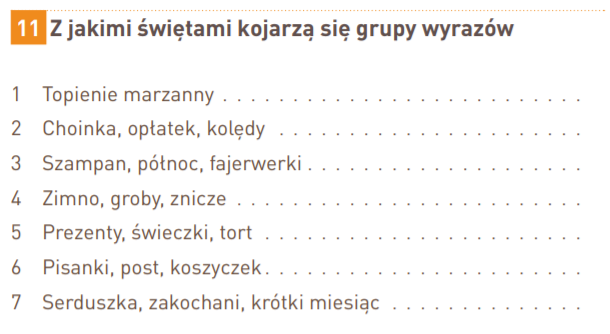 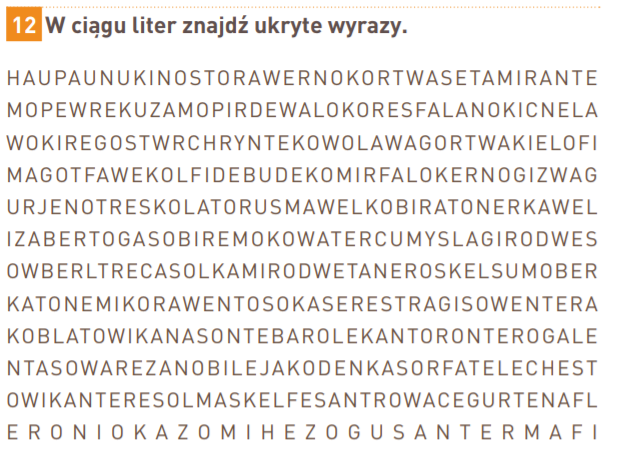 Wychowanie FizyczneTemat: Igrzyska Olimpijskie.Proszę o obejrzenie załączonego poniżej filmiku.https://youtu.be/j7EAgPJtqZUOdpowiedz na pytania:Gdzie odbyły się pierwsze Igrzyska Olimpijskie.Narysuj kółka olimpijskie w kolorze.Co ile lat odbywają się Igrzyska Olimpijskie.Odpowiedzi proszę prześlijcie na adres soswry@wp.pl - podaj imię i klasę. Powodzenia.Emilia NowakZajęcia kształtujące kreatywność Temat: Wróżby andrzejkowe. Wykreślanka słowna.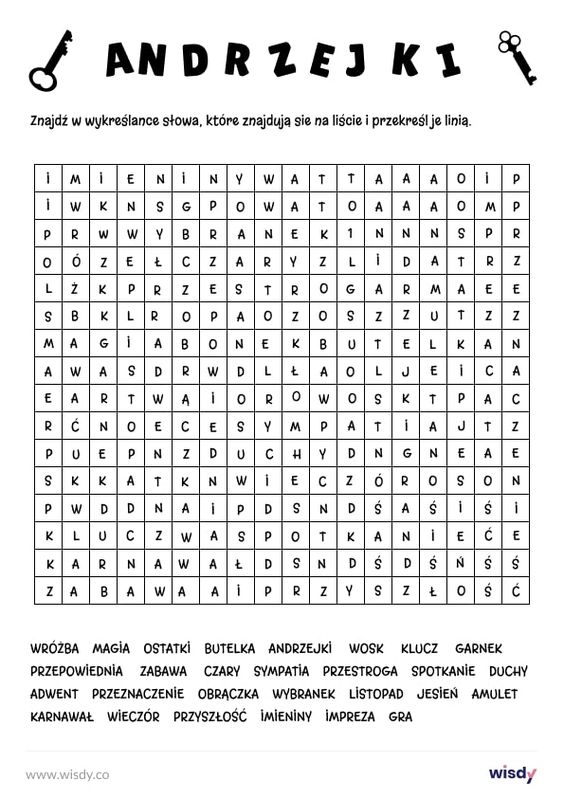 Temat: Wróżby andrzejkowe. Jesteśmy czarodziejami.Proszę wyszukać w internecie kilka ciekawych wróżb andrzejkowych i wraz z rodzeństwem lub rodzicami wykonać je. Miłej zabawy.Funkcjonowanie Osobiste i SpołeczneTemat: Zasady zdrowego Stylu życia. Przeczytaj poniższy tekst, a następnie rozwiąż zadania. Zdrowy styl życia to sposób życia, który ma na celu zapewnić zdrowie oraz minimalizować ryzyko zachorowania na  różne choroby. Do podstawowych czynników zdrowego trybu życia zaliczyć należy:Świadome odżywianie, wybieranie zdrowej żywności.. Wybieranie naturalnych, świeżych produktów, picie wody.Zmiana nastawienia psychicznego. Praca nad sobą, więcej optymizmu, wiara w siebie. Regularne ćwiczenia fizyczne oraz ćwiczenia relaksacyjne. Prowadzą do poprawy stanu fizycznego, ale również redukują stres. Wysiłek fizyczny to najlepsza forma odpoczynku dla psychiki. Dbanie o właściwą ilość snu. Każdy potrzebuje innego czasu, aby czuć się wypoczętym, jednak zdrowy sen jest niezbędny dla każdego. W prowadzeniu zdrowego stylu życia niezwykle ważne są zasady prawidłowego żywienia. Do których należy :Regularne spożywanie posiłków (4-5 dziennie)Spożywanie dużych ilości warzyw i owoców,Picie dużej ilości wody (1,5 l)Spożywanie produktów pełnoziarnistych,Ograniczenie spożywania mięsa,Ograniczenie spożywania cukrów w tym słodyczy,Zasady zdrowego odżywiania przedstawia piramida żywienia. Pokazuje ona, jak komponować swój jadłospis, aby zachować zdrowie i dobre samopoczucie.
Każde piętro piramidy zawiera odpowiednie proporcje niezbędnych w codziennej diecie produktów spożywczych. Obowiązuje zasada, że produkty najbardziej potrzebne w odżywianiu znajdują się u dołu piramidy, czyli podstawy. Im wyższe piętro tym mniejsza powinna być ilość spożywanych produktów danej grupy.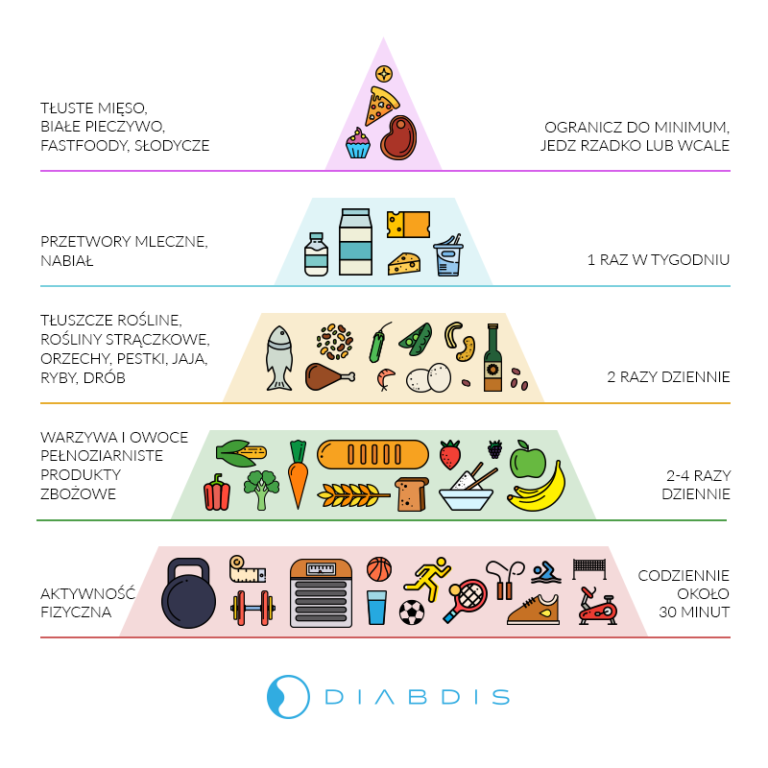 Wykonaj zadani nr 1 i 2. 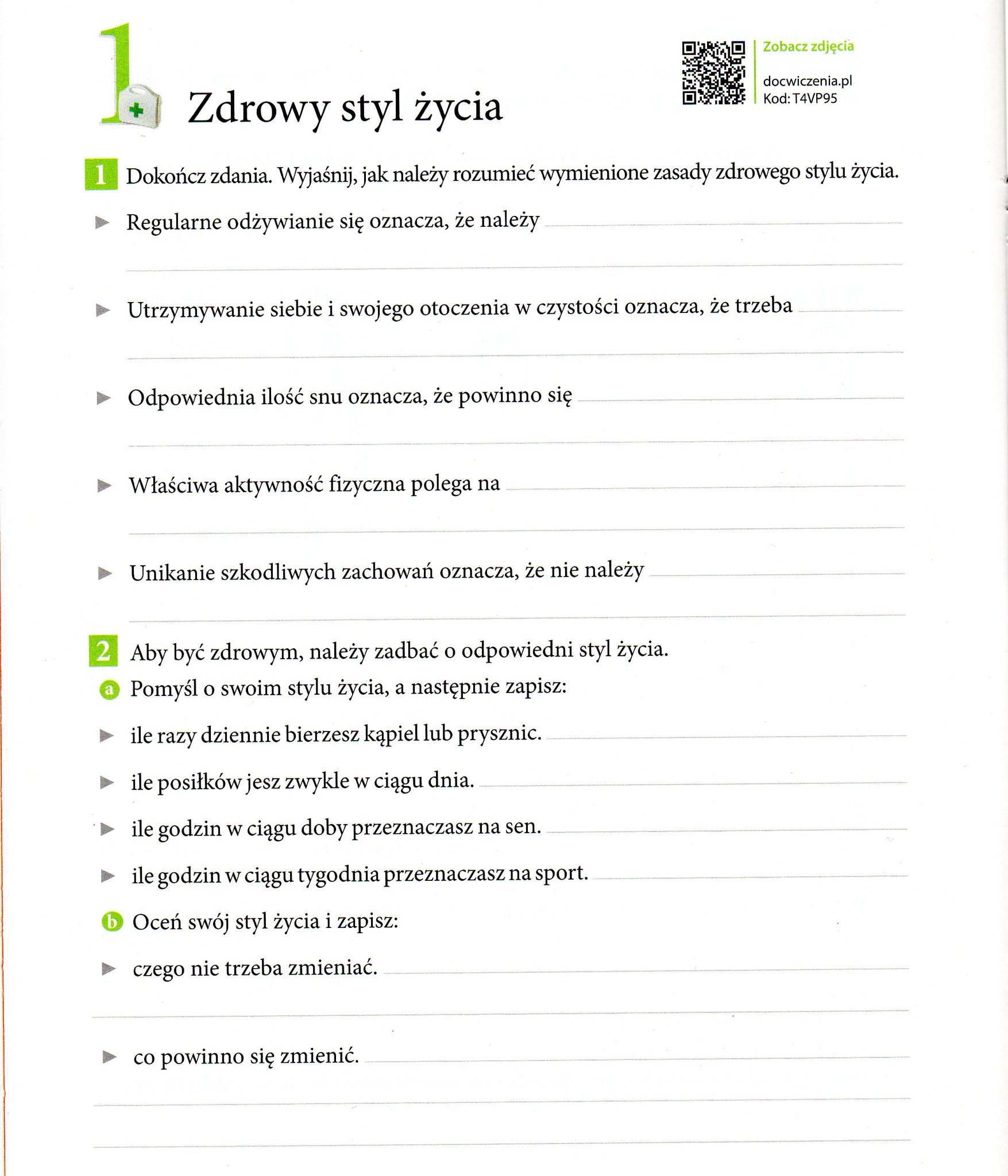 Wytnij obrazki i napisy, a następnie przyklej je w odpowiednim miejscu piramidy. 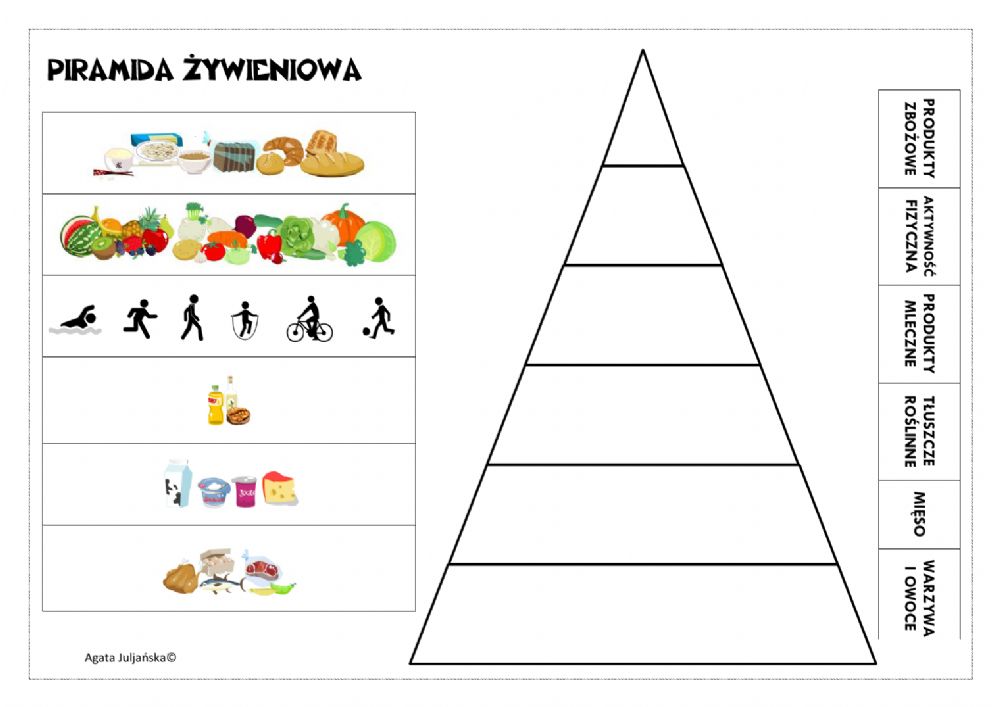 TechnikaTemat: O prądzie prawie wszystko.Obejrzyjcie filmik na temat prądu elektrycznego. Dowiecie się z niego wielu ciekawych informacji.
 Po obejrzeniu spróbujcie odpowiedzieć na pytania.https://www.youtube.com/watch?v=LmpLrMs44VQZadanieOdpowiedz na pytania na podstawie obejrzanego filmu. W razie potrzeby obejrzyj jeszcze raz lub porozmawiaj z nauczycielem.1. Napisz, gdzie powstaje prąd?
2. Jak można oszczędzać energię? 
3. Dlaczego trzeba oszczędzać energię?
4. Wypisz ekologiczne (odnawialne) źródła energii?Zadanie: Narysuj znak: Uwaga urządzenie elektryczne.Rewalidacja Temat: Doskonalenie  techniki pisania. Przypominanie i utrwalanie zasad ortograficznych – pisownia „rz”.W tabeli ukryte są 23 wyrazy z „rz” po spółgłoskach. Znajdują się one 
w rzędach poziomych i pionowych. Odszukaj je i zapisz w tabelce.CRPRZEPIÓRKABWHGRZZWRRZDRZWIRRZWBRZEGRZGBEZZYRRZEIRZERRTĄYLZZEDRZEWAZRSBAAYSMEMDRZOZZESSDIICIAYSZYCKZKKEOHGZERASZBCRIŃTRZONEKKGRZĄDKIZKRZYŚOHGKRZAKATRZASKĄYATRZYNWRZOSSpo „b”po „ch”po „d”po „p”po „t”po „k”po „w”po „g”